Конспект открытого НОДво 2 младшей группе по ознакомлению с окружающим миром«Знакомство с насекомыми»Цель:познакомить детей с насекомыми, продемонстрировать схему развития бабочки.Образовательные:Научить слушать и воспроизводить на слух задания за воспитателем.Научить ориентироваться в пространстве.Развивающие:Закрепить и расширить представления о насекомых и их характерных признаках;Формировать представление о развитии насекомых и зависимости их окраски от места обитания;Обогатить словарный запас: насекомые, бабочки, божья коровка, гусеница.Создать условия для развития зрительного восприятия.Воспитательные:Воспитывать интерес к насекомым, желание узнать о них что-то новое;Воспитывать навык культуры поведения в лесуПодготовительная работа:Чтение сказки К. Чуковского «Муха-Цокотуха»Разучивание стихотворений про бабочку.Рассматривание сюжетных картинок – насекомые.Игровое упражнение «Лото в картинках»Демонстрационный материал:Иллюстрации с изображением мухи, бабочки, божьей коровки, пчелы, майского жука, кузнечика, паука, муравья, гусеницы. Схема развития бабочки. Игрушечная бабочка на палочке.Макет рисунок лесной поляны.Раздаточный материал: карточки с нарисованными насекомыми.Ход занятия:1 частьВоспитатель:  Мы с вами уже начали знакомиться с насекомыми. А сегодня мы узнаем много интересного. Ребята, давайте скажем какое время года сейчас?Дети: Весна.Воспитатель: В это время появляются насекомые, и сегодня мы пойдём в гости к этим маленьким жителям полянки. Согласны? Как нужно вести себя в гостях?Дети: отвечают.(Тихо, не шуметь, не наступать)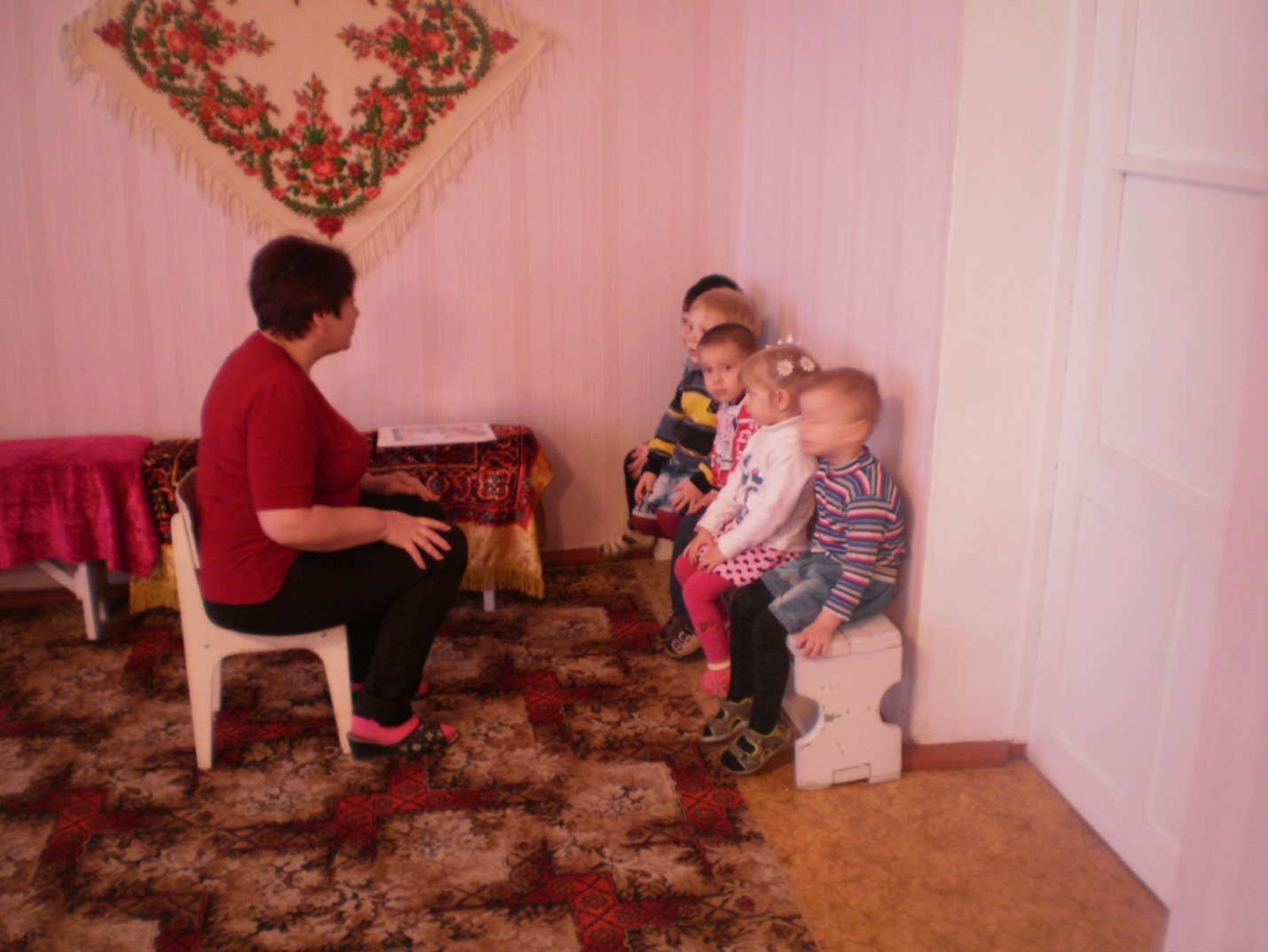 Воспитатель: А сейчас, мы вспомним знаки, указывающие как нужно вести себя в лесу. Посмотрите внимательно на знаки и скажите что они значат:- нельзя рвать цветы;- нельзя наступать на грибы;- нельзя кричать громко;- нельзя ловить бабочек.	Молодцы, а теперь – в путь!Воспитатель:Мы к лесной полянке вышли,Поднимая ноги выше.Через кустики и кочки,Через ветки и пенёчки.Кто так ловко шагал,Не споткнулся, не упал?(Подходят к макету полянке – на полу).Музыка «Метель»Воспитатель: Ну, вот мы и пришли на полянку! Ребята, да здесь никого нет. Где же они? Я знаю, злая Стужа заколдовала насекомых. Нужно их спасать! Давайте поможем маленьким жителям полянки! Чего боится Стужа?Дети: Солнца, тепла, весны.Воспитатель: Встанем в круг и прогоним злую Стужу «Веснянкой».Воспитатель и дети произносят текст, дети выполняют движения.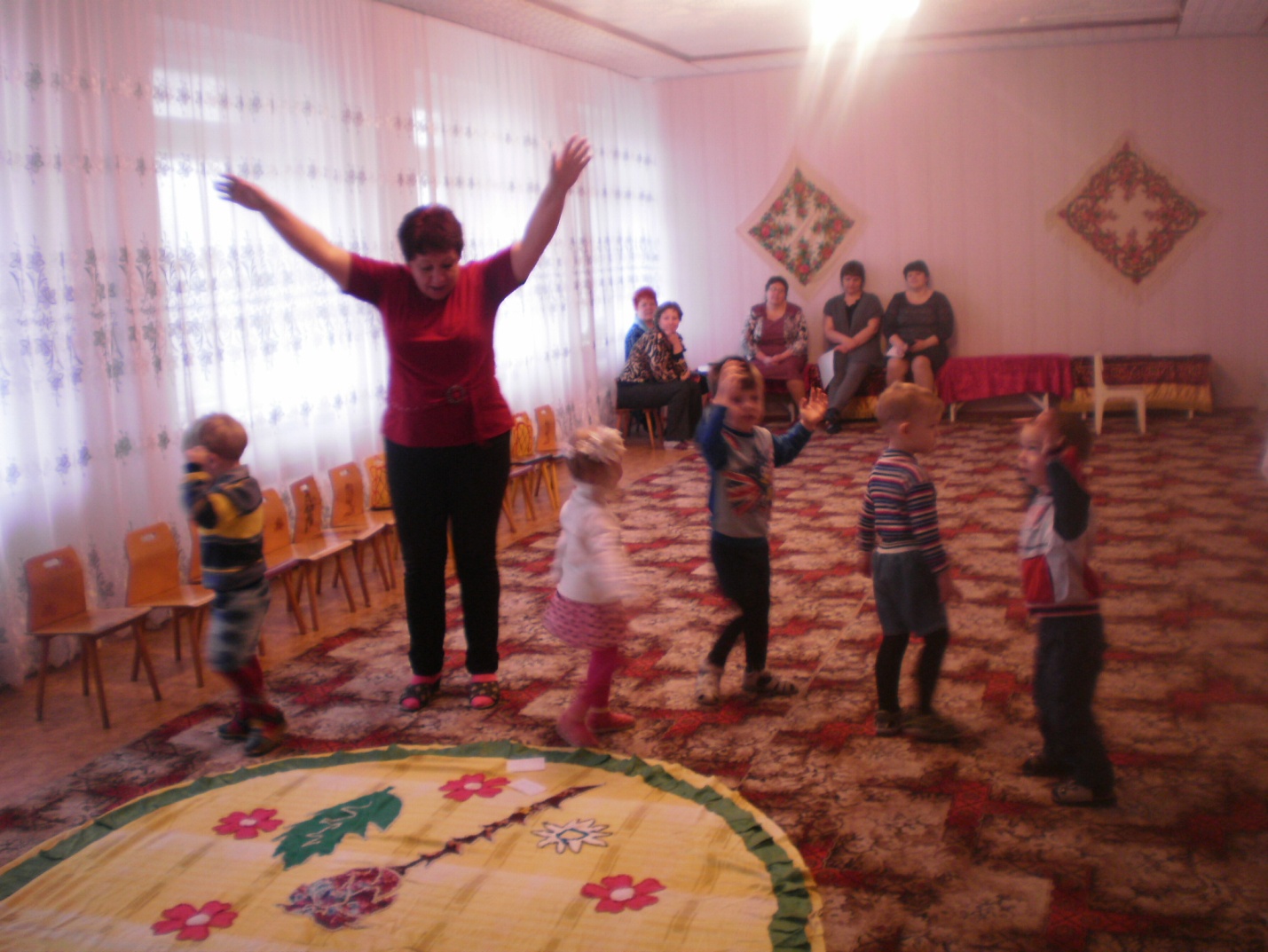 Солнышко, солнышко, золотое донышко!Гори, гори ясно, чтобы не погасло! (Дети идут по кругу)Побежал в саду ручей, (Бегут по кругу)Прилетели сто грачей, (Машут руками)А сугробы тают, тают, (Приседают)А цветочки подрастают. (Поднимают руки вверх)	Сядем на полянку и посмотрим, кто же здесь появился?Воспитатель: Стужу мы прогнали, а сейчас нужно расколдовать маленьких жителей полянки, назвать их.Дети: Называют показываемое насекомое.  Бабочка. (рассматривают и любуются)2 частьВоспитатель: Сейчас, я вам расскажу про одно насекомое, но сначала отгадайте про него загадку.Спал цветок и вдруг проснулсяБольше спать не захотел.Шевельнулся, встрепенулся,Взвился вверх и улетелВоспитатель: Про кого эта загадка?Дети: Про бабочкуВоспитатель: Правильно ребята.Воспитатель: Вот, например, бабочка. (Демонстрирует схему развития бабочки.) Она отложила много яиц. Часть склюют птицы, часть унесут муравьи и мухи, но какая-то часть уцелеет. Из них выйдут гусеницы. Пройдёт время, и превратится гусеница в куколку, совсем неподвижную с виду. Зашевелиться куколка, лопнет у неё на спинке шкурка. Появятся крылышки, а потом и вся бабочка. Пошевелит она крылышками и улетит.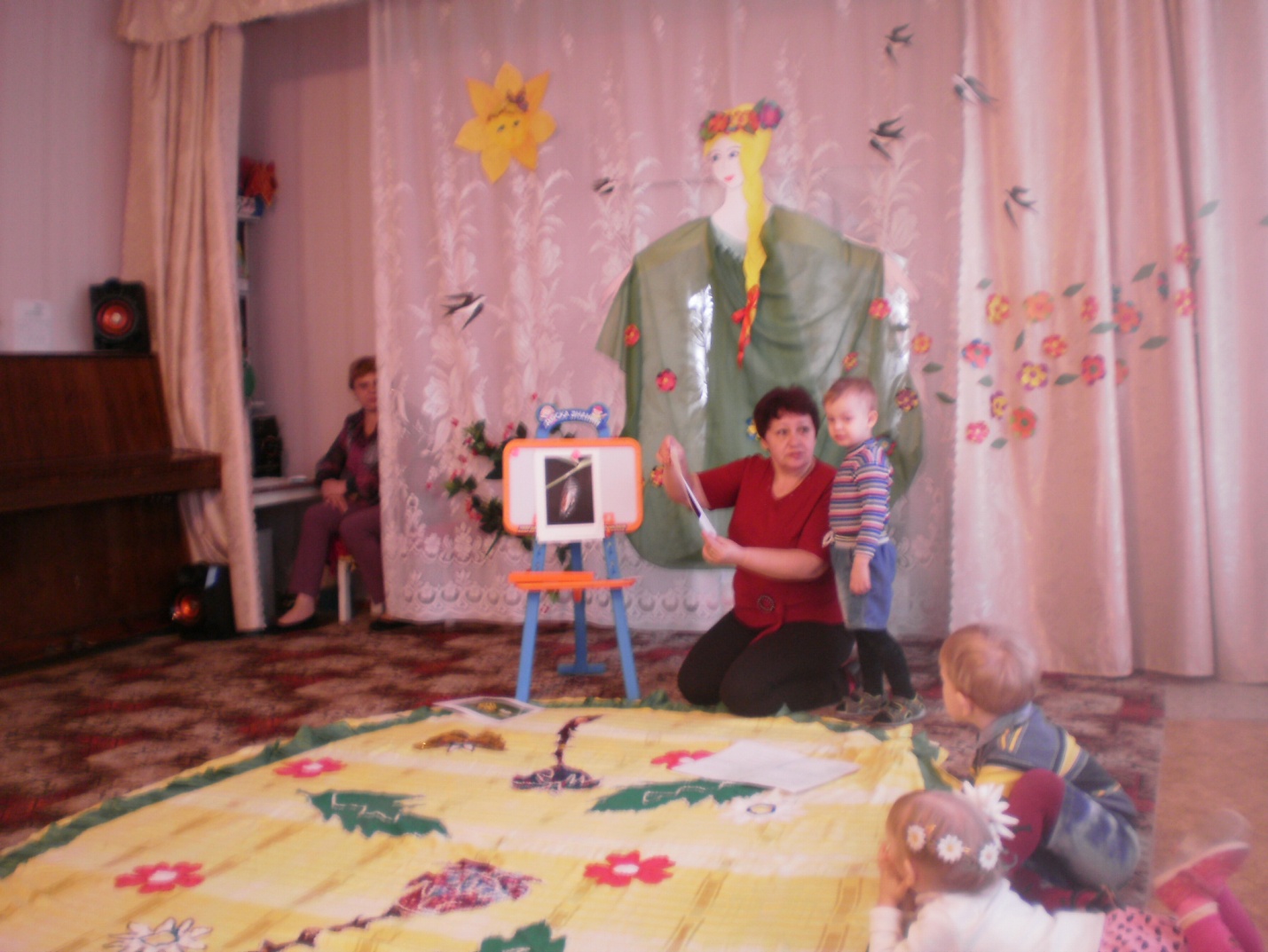 Воспитатель: Ребята, а кто знает стихи про бабочку?Дети читают стихи:Бабочка на травку села,Я поймать ее хотела.На нее я погляжу,На цветочек посажу.Мне домой пора идтиЛети, бабочка! Лети!Я в руки взял большой сачокИ долго поджидал.Но вот прыжок,Но вот скачок -Я бабочку поймал.Я ей на крылышки подул,Немножко погрустил,Потом взглянул,Потом вздохнул,А после – отпустил…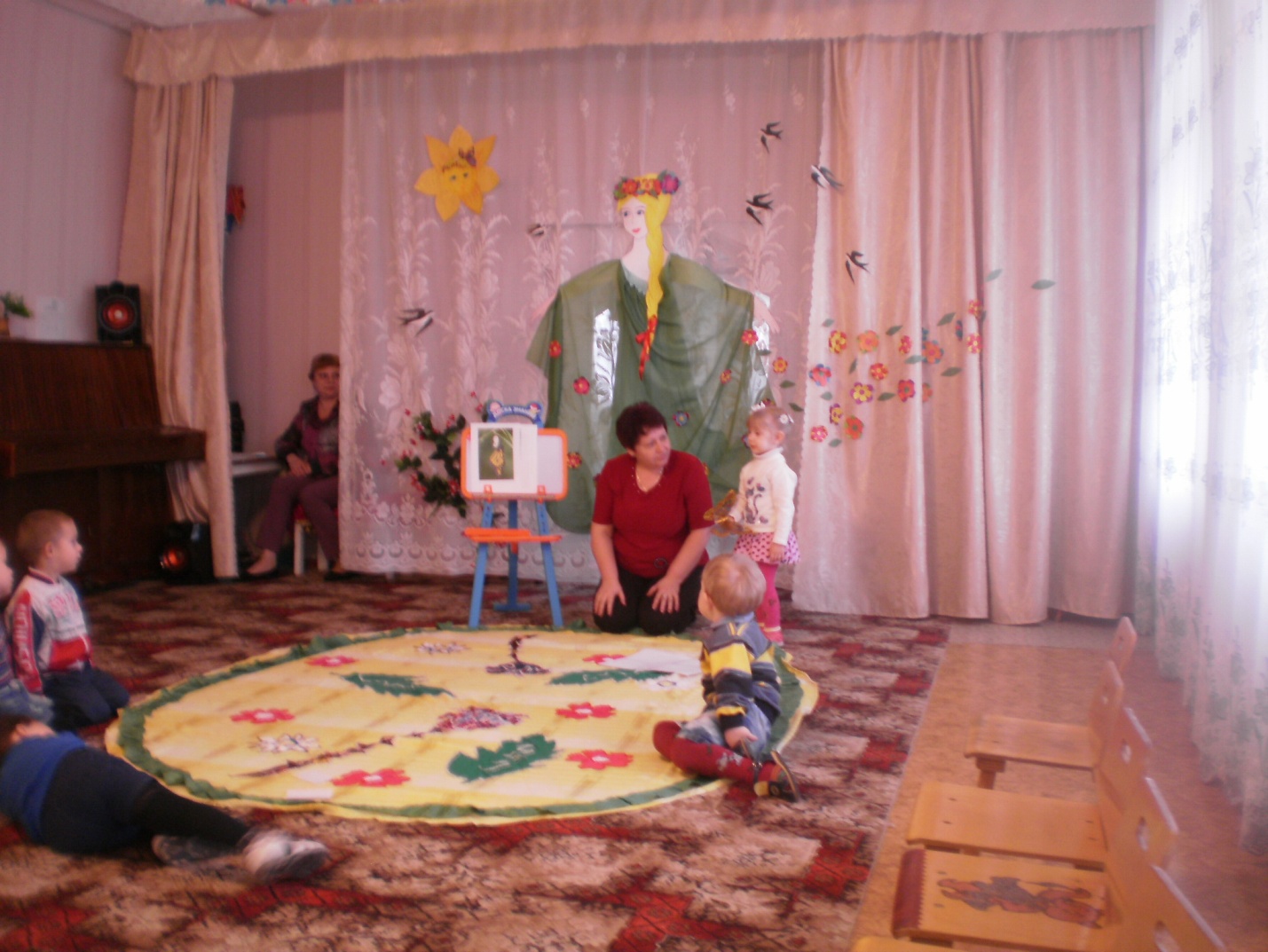 Воспитатель: Вот какие ребята у нас молодцы. Стихи знают про бабочку. А теперь немного поиграем:Воспитатель: Держит в руках игрушечную бабочку на палочке.Воспитатель:  (Гимнастика для глаз) Следите за бабочкой и повторяйте за ней движения.Бабочка летает повсюду(дети машут руками, летаю по группе в разные стороны)Налево летит(летят налево)Направо летит(направо летят). Бабочка порхает по кругу(дети машут руками, летаю по кругу)Вверх, вниз… и назад спешит.3 частьВоспитатель: Взлетела бабочка, махнула крылышками. Ой, рассыпались наши листы. Надо их по порядку сложить. Кто же первый этап превращения найдёт?Воспитатель: Что сначала откладывает бабочка?Дети: Яйца.Воспитатель: Кто появляется из яйца?Дети: Гусеница.Воспитатель: В кого она превращается?Дети: В куколку.Воспитатель: Кто выходит из куколки?Дети: Бабочка.Воспитатель: Кто у нас ещё проснулся? – Жук. Какого он цвета? – Коричневый. У него 6 лапок, усики. Почему он тёмного цвета? – Прячется на земле, чтобы его не заметили. Посадим его на полянку.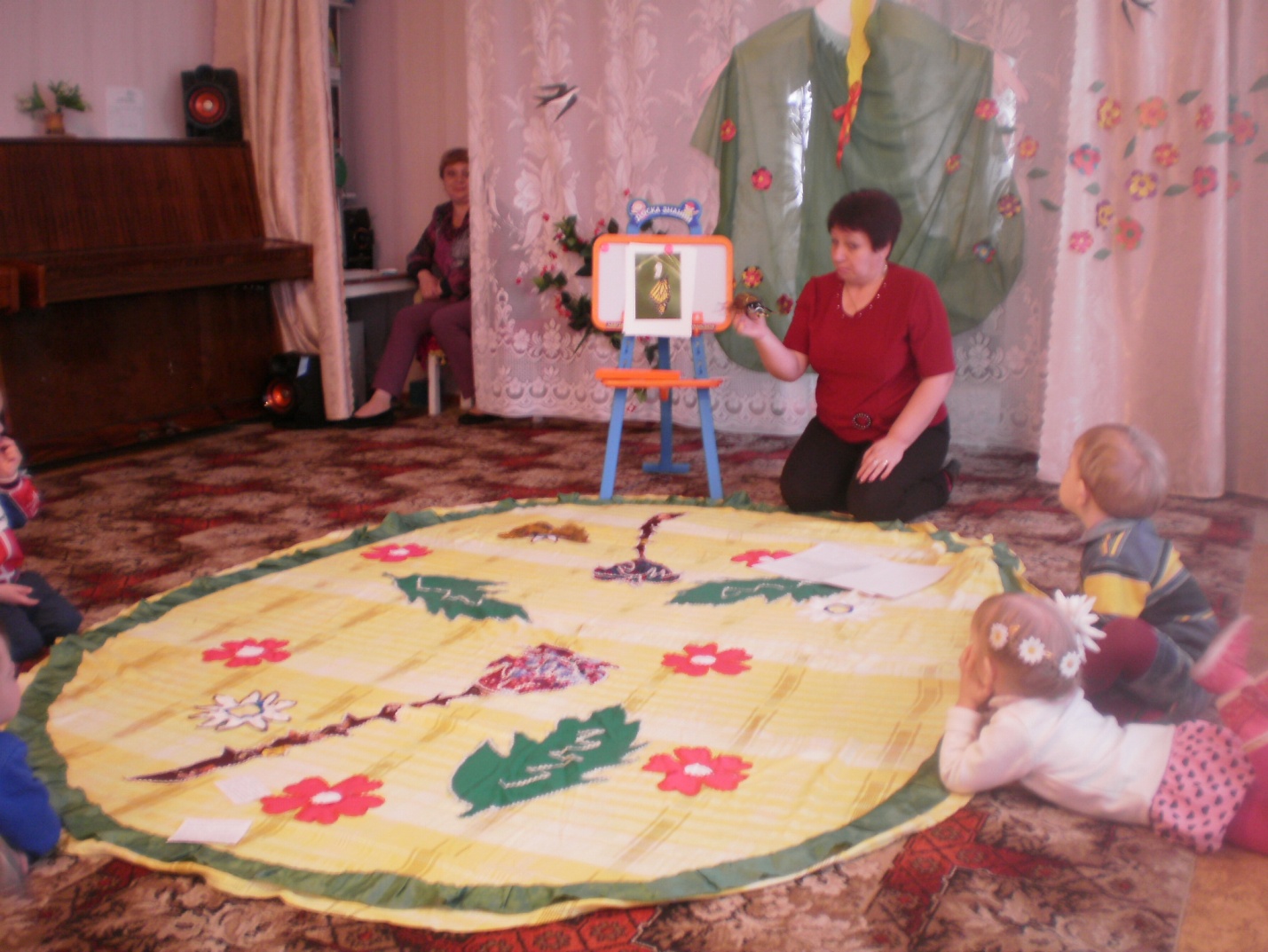 Воспитатель: А кто ещё в траве? – Кузнечик! Он какого цвета? – Зелёный. Почему? Какие лапки у него длиннее? Почему? И его на полянку посадим.Воспитатель: Ребята, есть ли у насекомых враги?Дети: Есть.Воспитатель: Кто?Дети: Птицы, люди.Воспитатель: Почему кузнечик зелёный? Почему майский жук коричневый?Дети: Кузнечик живёт в траве, майский жук на ветках деревьев.Воспитатель: Зачем им нужна такая окраска?Дети: Защищаться от врагов, прятаться.Воспитатель: Загадка про божью коровку.Я – пятнистая букашка,Если в руки попаду,Притворюсь больною тяжко,В обморок я упаду.Ребята, посмотрите на божью коровку. Она такая яркая! Её хорошо видно в траве и на коре дерева. Её любая птица заметит. Где же ей спрятаться? Оказывается, божьей коровке прятаться не обязательно, ведь у неё есть секрет: она сама умеет защищаться от врагов. В минуту опасности она выделяет молочко, которое очень плохо пахнет, поэтому божью коровку никто не ест. И раз она, как настоящая коровка даёт молочко, то её и назвали «божья коровка». Она ярко-красная, чтобы все видели: есть её опасно!Воспитатель: Ребята, а почему не надо трогать, обижать божьих коровок и других насекомых?Дети: Они живые.Воспитатель: Да, насекомые живые. Их нельзя обижать. Но ими можно любоваться. Как?Дети: Наблюдать, как они летают, бегают, прыгают, играют, слушать, как они жужжат.Воспитатель: А теперь давайте поиграем в маленьких жителей полянки.Игра: Дети изображают повадки насекомых.Поиграем в кузнечика: (дети прыгают как кузнечики), Поднимайте плечики,Прыгайте, кузнечики!Прыг-скок. Стоп. Сели, Посидели, травушки покушали,Тишину послушали!Выше, выше, веселейПрыгай на носках скорей!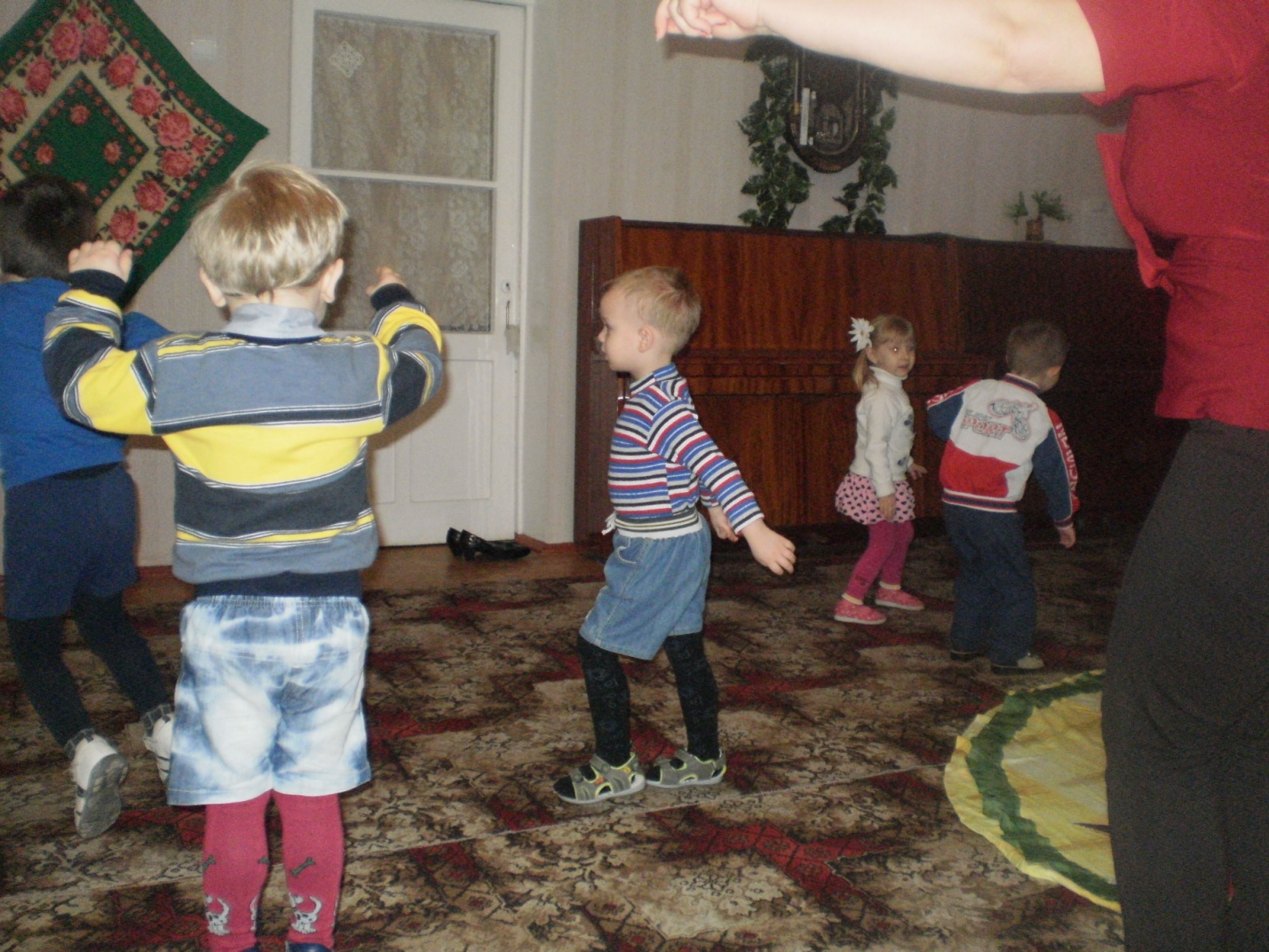 А теперь в пчёлок поиграем(летаем и жужжим, бабочек (летаем, порхаем руками-крылышками).Воспитатель: Ну вот, нам пора возвращаться домой. Давайте попрощаемся с насекомыми.Музыка «Звуки леса»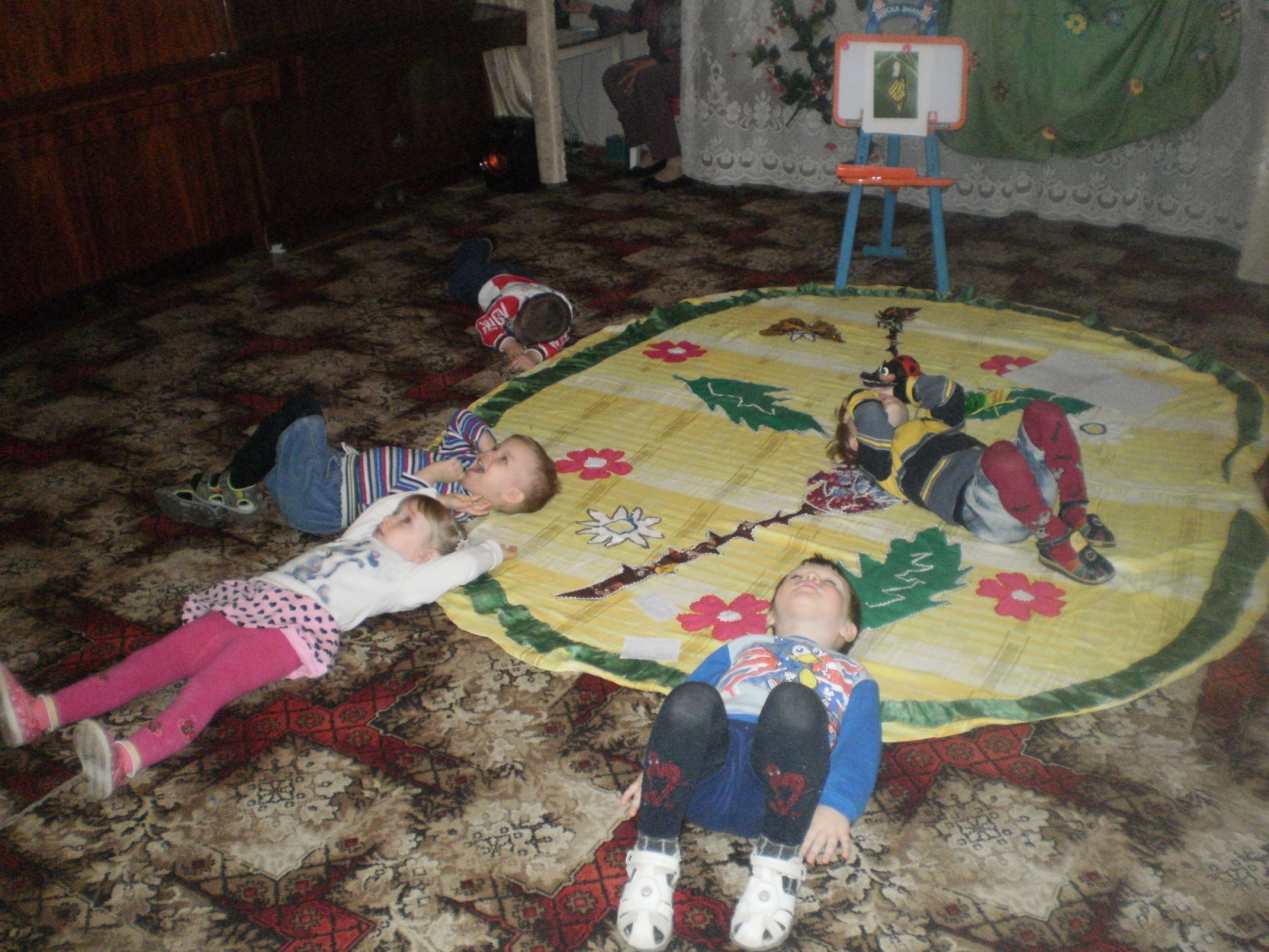 Дети: прощаются.Подведение итогов занятия:Воспитатель: Ребята, где мы с вами были? Кого видели? Я покажу вам картинки, а вы мне скажите с какими насекомыми мы сегодня познакомились.Отгадывали загадки, ходили на лесную поляну, знакомились с насекомыми, узнали из кого появляется бабочка, куда прячется божья коровка, читали стихи, играли в игры.Ребята, вы все сегодня молодцы. Насекомым было приятно с вами познакомиться, как-нибудь мы ещё сходим к ним в гости.